Уважаемые руководители!Министерство образования и науки Самарской области информирует о проведении с 24 по 30 апреля 2023 года Всероссийской недели родительской компетенции в рамках реализации мероприятий по оказанию услуг психолого-педагогической, методической и консультативной помощи родителям (законным представителям) детей, а также гражданам, желающим принять на воспитание в свои семьи детей, оставшихся без попечения родителей, Федерального проекта «Современная школа национального проекта «Образование» (далее – Всероссийская неделя).Мероприятия Всероссийской недели пройдут как в очном, так и онлайн-форматах.Ссылка на программу мероприятий Всероссийской недели: https://ikp-rao.ru/vserossijskaya-nedelya-roditelskoj-kompetentnosti/Для участия во Всероссийской неделе необходимо выбрать дату, интересующую тематику и мероприятие, а также зарегистрироваться (для каждого мероприятия индивидуальная регистрация). Принять участие можно в неограниченном количестве мероприятий.Просим довести информацию о Всероссийской неделе до подведомственных образовательных организаций.Заместитель министра                                                                               Е.О.ПинскаяПахомова 333-64-14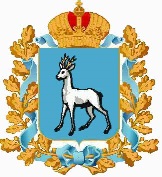 МИНИСТЕРСТВООБРАЗОВАНИЯ И НАУКИСАМАРСКОЙ ОБЛАСТИ (Минобрнауки Самарской области)ул. А. Толстого, 38/16, г. Самара, 443099Телефон: (846) 332-11-07, факс: 332-04-59E-mail: main@samara.edu.ru  ________________г.№ ____________________на №______________ от____________________МИНИСТЕРСТВООБРАЗОВАНИЯ И НАУКИСАМАРСКОЙ ОБЛАСТИ (Минобрнауки Самарской области)ул. А. Толстого, 38/16, г. Самара, 443099Телефон: (846) 332-11-07, факс: 332-04-59E-mail: main@samara.edu.ru  ________________г.№ ____________________на №______________ от____________________Руководителям территориальных управлений министерства образования и науки Самарской области